实验十一 平均速度的测量实验器材朗威光电门传感器 ×2（LW-F851）、多用力学轨道及附件（LW-Q730）、计算机。实验装置如图 11 – 1。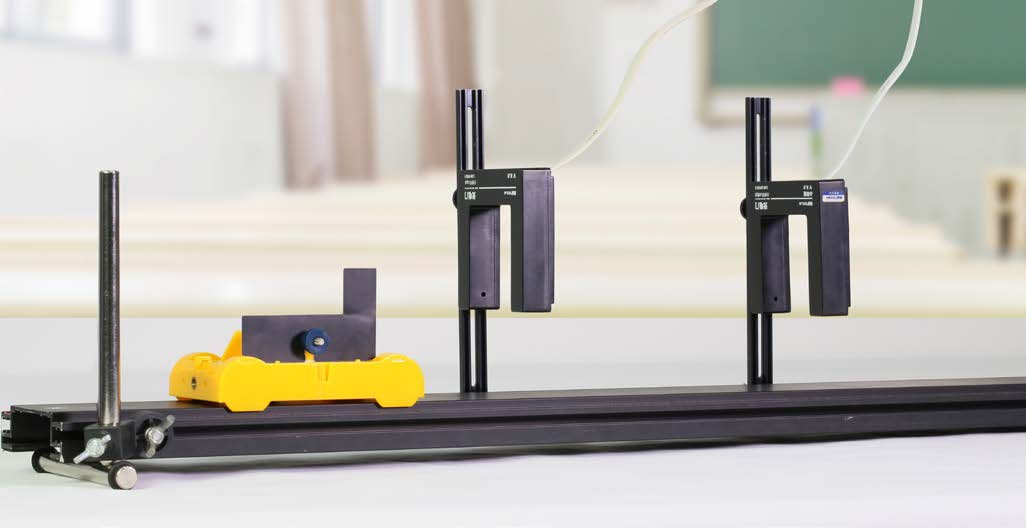 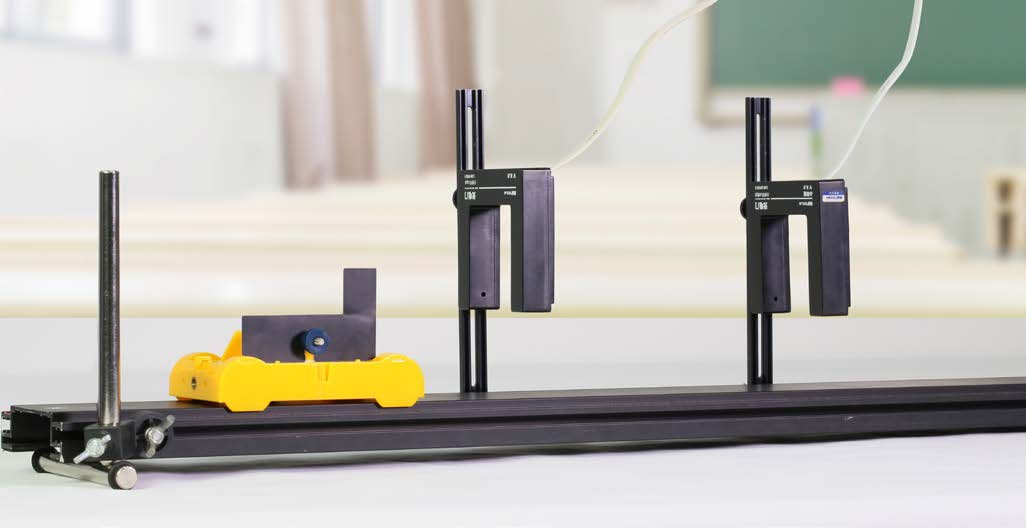 实验操作（通用软件）1．打开通用软件，单击“计算表格”，启用变量“挡光片经过两个光电门的时间”t一二，定义两光电门传感器之间的距离“s”，输入固定值 0.5 m；2．单击“开始”，令小车沿轨道的高端自由下滑，挡光片依次通过两光电门；3．保持小车释放位置不变，测得多组数据；4．单击“公式”，调出“平均速度”公式，选择变量，计算实验的平均值（图 11 – 2）。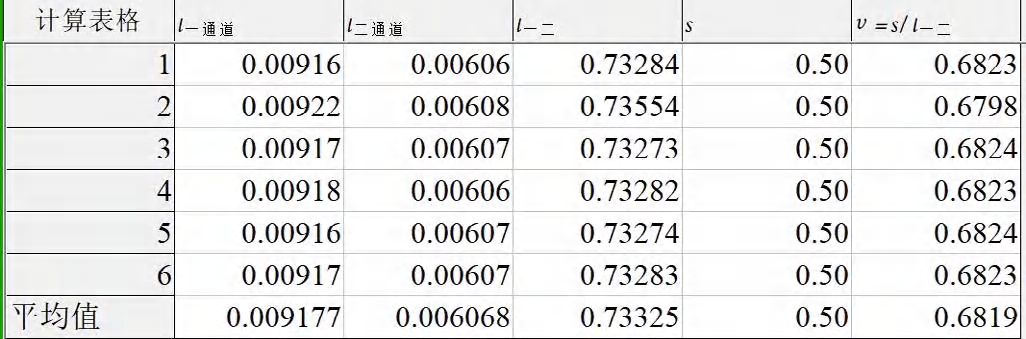 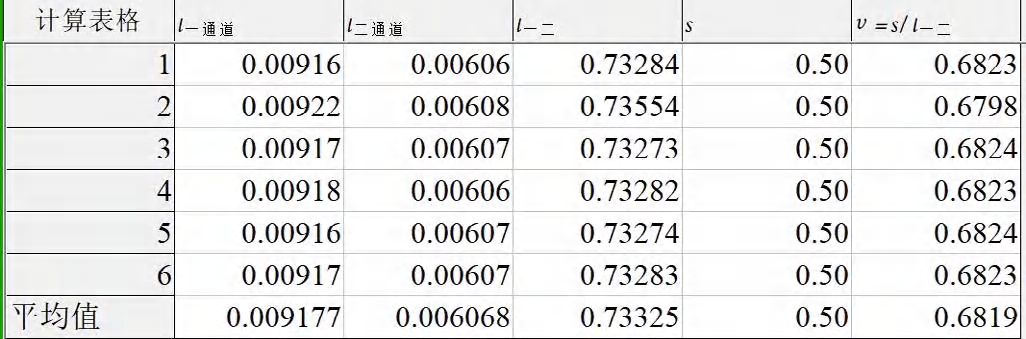 视频地址：http://llongwill.qybee.com/lecture/10790。